При отсутствии возможности трудоустройства предпенсионер может выйти на пенсию досрочно.
Подробнее на сайте ПФР: http://www.pfrf.ru/zakonoproekt/#info-12.

#ПФР #пенсионныйфонд #пенсионныйзакон #досрочнаяпенсия#понятнаяпенсия #пенсия 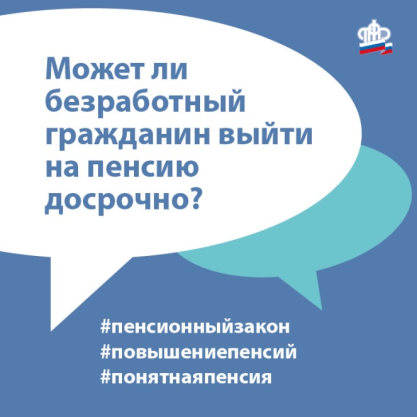 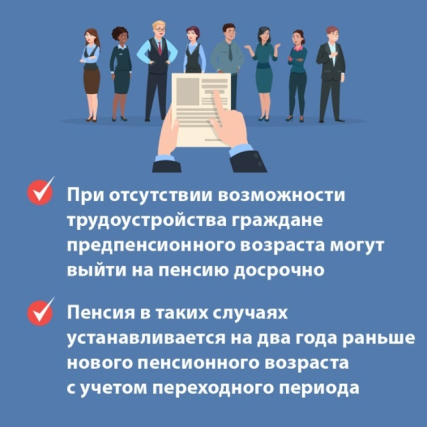 Что нужно знать об изменениях в пенсионной системеwww.pfrf.ru 